Отчетное заседание Совета Новокиреметского сельского поселенияВот прошел ещё один год в жизни нашего поселения и сегодня у нас традиционная ежегодная встреча, посвященная   проделанной работе нашего Поселения за истекший год и  вопросам, которых требуется решать в текущем году.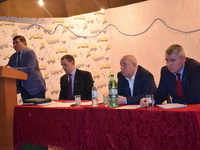 На прошлогоднем расширенном заседании были озвучены насущные проблемы и задачи,  которые стояли перед нашим поселением и которые решались, частично или полностью.Пользуясь случаем, хочу выразить благодарность служащим Исполнительного комитета, депутатам поселения, работникам подведомственных учреждений, отделу по работе с местным самоуправлением, главе района Гилманову Камилю Камаловичу, благодарю нефтяников в лице Ильина Юрия Анатольевича, школам, населению и выходцам из наших сел за их поддержку.В 2017 году в чем-то достигли успеха, что-то не получалось, но в целом год для нашего поселения  надо отметить как продуктивный. Жители нашего поселения неотрывно связаны с сельхозпроизводством. На территории поселения в сельхозотрасли произошли масштабные перемены – на землях Демкина и Русской Киремети начал работу ООО "Волга-селект" - это сельхозпроизводитель, занимающийся растениеводством, а на землях Новой Киремети КФХ Аюпов, который с первого же года занялся возвратом в сельхозоборот заброшенных земель и в это были вложены значительные средства.   Оба сельхозпроизводителя настроены на долгосрочную работу на территории поселения, арендовать паевые земли на многие годы. ООО "Волга-селект" кстати, в первый же год показал себя положительной стороны: спонсировал ифтар в Новом Демкине и оказал помощь при проведении сабантуя.   Особые надежды возлагаем на КФХ Аюпов, который начал работу на свой родине. Он например, в этом году кроме выплаты паевых зерном, организовал раздачу всем новокиреметцам, содержащим скот, прессованного сена. Кроме этого на территории поселения зарегистрированы 5 КФХ, из них особо хочется отметить КФХ Сыраева Гайфутдина и КФХ Сыраева Мансура. Гайфутдин Зайнутдинович кроме образцового ведения животноводства,   ещё ежегодно строит и реконструирует объекты на своей территории, занимается производством пиломатериалов, обрабатывает земли и несет на себе значительную общественную работу. Наиболее важные за прошедший 2017 год: благоустройство кладбища с привлечением техники  для валки деревьев и засыпкой заболоченной части, ремонт мечети, который изначально задумывался как косметический, но после был заменен потолок, электропроводка, отопительный котел, полностью переделаны полы - они сейчас теплые и стены изнутри обшиты вагонкой. Конечно в этих работах есть доля и других выходцев из Ямбаевки, но основная организационная и финансовая нагрузка именно на Гайфутдине Зайнутдиновиче, спасибо ему огромное!  Там же начал работу Сыраев Мансур который как начинающий фермер получил республиканский грант на создание хозяйства по откорму КРС, желаю ему успехов в этой работе.  Кроме этого КФХ я считаю, есть как минимум 4 ЛПХ которые могут вести деятельность как фермерские. Как итог года с удовлетворением хочу отметить, увеличение количества КРС по сравнению с прошлым годом с 644 до 702 голов, из них коров с 290 до 313 голов, хотя в последнее время наблюдаем обвал закупочных цен на молоко, надеемся, что это временное явление. К тому же Минсельхозом запланировано субсидирование хозяйств содержащих одну корову на 2000, двух коров по 3000, трех и более коров по 4000 рублей на одну голову. Относительно содержания скота населением нельзя не отметить такой негативный факт как свободный выгул скота, когда скот пропадает, заболевает, а самое главное: топчет хлеб на полях. Есть вопросы, касающиеся выпаса скота в общественном стаде, которые нам предстоит решать на сходах весной.  Относительно содержания скота я вынужден отметить, что в летнее время мы часто наблюдаем такую картину: самая разная скотина находится в свободном выгуле как в черте сел, так и на полях. Несомненно, вне общественного стада содержать скот намного удобнее, но выгул без надзора и тем более потрава посевов на полях и частных огородах является нарушением закона. Я как уполномоченный составлять протоколы административного правонарушения в этом году буду вынужден переходить от уговоров и убеждения к наказанию в виде фиксации нарушений и передаче материалов в административную комиссию района. Об этом в своем выступлении скажет и представитель административной комиссии.За 2017 год на территории поселения родились 8 и умерли 21 человека. На сегодня на территории сельского поселения проживают 1016 жителей, в т.ч. 272 пенсионеров;  211 детей;    533 человек трудоспособного возраста, 412 работающие постоянно или по найму. Одним из основных задач Совета Поселения  является содействие созданию рабочих мест и трудоустройство не занятого населения. Частенько в связи с этим мы вспоминаем времена процветания совхозов и колхозов, что может в дальнейшей перспективе вновь появятся крупные хозяйства, способные обеспечить рабочими местами, но на сегодняшний день мы должны идти по пути развития своих подсобных хозяйств. Вообще то говоря, стратегия развития поселения не предполагает другого, кроме как развития сельского хозяйства и особенно частного сектора. Пока не видно, что в ближайшем будущем у нас будут организованы рабочие места, нам придется самим искать источники дохода. Конечно, не все смогут, используя свои паевые земли, разводить скот, особенно коров, но наиболее работоспособную часть сельчан, я призываю к этому. К тому же руководством республики предпринимаются невиданные ранее меры по поддержке ЛПХ, виды поддержки ежегодно расширяются. К примеру, личные подсобные хозяйства в нашем поселении в 2017 году от министерства сельского хозяйства РТ получили 1021000 рублей.В рамках национального проекта программе льготного кредитования кредиты на развития ЛПХ за 2017 год получили 11 семей на сумму 2250000 рублей, все кредиты использованы на закупку КРС,  сельхозтехники и  строительство или реконструкцию  животноводческих помещений. Наиболее активные хозяйства приняли участие в программе строительства мини-ферм. Надо отметить, что в сравнении с прошлыми годами, наблюдается увеличение кредитования населения  в два раза и очень многое связано сейчас с уровнем закупочных цен на молоко.   Население в своих подсобных хозяйствах содержит и использует сельскохозяйственную технику по количеству сравнимую с небольшим колхозом советских времен. Часть населения настроена на зарабатывание своим  трудом, в основном животноводством. За истекший год было реализовано  молока, частью среди населения, в объеме 481 тонны и мы надеемся,  что цены на молоко в дальнейшем дадут возможность не снижать производство молока.   Население, особенно в Новом Демкино, за последние годы уделяет большое внимание ремонту жилья. Отрадно видеть, как преображается вид сел, где современными материалами перекрываются крыши, обшиваются дома, строятся жилье и хозяйственные постройки.  Остановлюсь на некоторых моментах прошлого года.  Любое начинание невозможно без финансового обоснования.  Бюджет нашего поселения глубоко субсидируемый и доля собственных доходов в нём очень мала. Поэтому, чтобы строить какие либо планы необходимо поработать по получению дополнительных доходов. С этой целью в прошлом году был проведен анализ налогооблагаемой базы, относительно физических лиц и выявилось необходимость проработать с частью населения вопрос оформления земель и имущества, находящегося в пользовании. Обращаясь к собравшемуся населению, хочу сказать, что налоги на имущество и земельный налог, собранные с физических лиц, остаются в поселении и уклоняясь от налогов мы препятствуем нашему же благу.  По показателям бюджета имеем:- в целом по собственным доходам на 1392600 рублей, вместо плана 1079900 руб.,  в процентном отношении составляет 129 %      это:                                                           -налог НДФЛ при плане 144,2 тыс. руб. исполнение 144,8 тыс. руб.- 100 %             -налог на имущество план 51 тыс. руб. исполнение 71 тыс. 139%                 -земельный налог план 336 тыс. руб. исполнение 624 тыс. руб. 185 %         -платные услуги план 380 тыс. руб. исполнение 380,8 тыс. руб. 100 % Бюджет поселения вышел в 2018 год с остатками и они служат основой финансовой стабильности бюджета сельского поселения и основным источником для выполнения задач, стоящих перед Исполкомом поселения.  По самообложению необходимо сказать, что референдум показал: большинство населения поддержали вопросы, вынесенные на голосование с процентным соотношением 92% за и 8% против, и наши задача собрать максимально возможные средства, хотя у нас имеются случаи уклонения от уплаты. По задачам, которые были поставлены обстановка следующая: все начатые и незавершенные работы отложены на теплый период. Перед мной как главой поселения стоит очень серьезная задача: без потерь, максимально эффективно отработать по самообложению, подтвердить реальными делами доверие населения.Образование.  На территории поселения функционируют 1 основная, 2 начальных школы,  где в общем обучаются 42 учащихся. Новодемкинская средняя и Русскокиреметская начальная школы функционируют в комплексе с детскими садами, где воспитываются 20 детей дошкольного возраста.  Ежегодно коллективы школ проделывают большую работу по ремонту и содержанию школ и имущества, активно участвуют в общественной жизни сел и сами организовывают различные мероприятия.Культура, здравоохранение религия. Наше население пользуется услугами 2 СДК и 1 клуба. Коллективами учреждений культуры ведется определенная работа, организовываются мероприятия, в основном совместно со школами. Работники СДК и клубов, библиотекари оказывают большую помощь в  работе Исполнительного комитета поселения.На территории поселения действуют 3 фельдшерско-акушерских пункта, где трудятся квалифицированные специалисты. Все фельдшеры выполняют большой объем работ, но труд Андреева Константина хочется отметить особо - так получилось, что в Русской Киремети много престарелых, одиноких граждан и граждан не имеющих или не желающих ухаживать за своим здоровьем. Константин Владимирович для них иногда единственная надежда, и многие обязаны ему сегодня своим здоровьем.  Проводятся выездные осмотры врачами, флюорография. Во всех трех селах поселения ФАПы размещены в комфортных условиях. Ежегодно труд сельских фельдшеров усложняется, так как жителей пожилого возраста становится больше. На территории функционируют 3 мечети и церковь. Мечети работают регулярно с имамами установлен прочный контакт. В мечетях, особенно в Демкинской, проводятся различные мероприятия и религиозные праздники. Следует особо отметить что в 2017 году имам мечети Новое Демкино Низамов Фанис совершил хадж в Мекку. Церковь работает по праздникам, в этом году силами населения, спонсорской помощи Ипполитова А. А. и стараниями прихожан во главе отца Иоанна и Малецковых там произведен ремонт.  Религиозные общины Новой Киремети и Демкино прошли регистрацию, провели межевание земель под территориями мечетей и ведется регистрация права на землю. В Ямбаевке данная работа начата, в 2018 году планируем завершить.Дороги. На сегодняшний день вопрос с подъездными дорогами к населенным пунктам поселения можно сказать решенным. Нам же остается бережно относится к построенным дорогам. В Новой Киремети продолжены работы по обустройству дорог, на средства самообложения отсыпаны щебнем участки уличных дорог, имеющих основание под щебенение. Обустроены основания под дальнейшее щебенение. Дальнейшее обустройство дорог с твердым покрытием, надеюсь, будет продолжено.Водоснабжение. В 2017 году продолжились работы на водопроводах населенных пунктов поселения, это как текущий ремонт прорывов водопровода, так и работа на средства самообложения. В Новом Демкине на водопроводе установлен пожарный гидрант, в Русской Киремети произведены установки задвижек, колонки с обустройством колодцев. В этом селе с работой водопровода связано много вопросов, в основном из-за ветхости старых линий водоснабжения, от которых в 2018 году планируется отключить и если полиэтиленовые линии водопровода справятся с водоснабжением населения, от них можно будет вообще отказаться. Планировать объемные работы без финансов невозможно, средства самообложения, собранные по Русской Киремети составляют всего 52% к запланированному. Имеется вопрос задолженности части населения по оплате за воду, которую стараемся решать разными путями и надеемся на понимание населения о необходимости погашения задолженности.Благоустройство.  По благоустройству одним из важных задач ставится переход на энергосберегающие лампы с увеличением количества точек уличного освещения. В продаже появились светодиодные лампы нового образца стоимостью 700 рублей с возможностью подключения вместо лампы ДРЛ мощностью всего 50 Ватт. Поставили пробные лампы и если покажут себя положительно в мороз и жару, планируется постепенная замена всех ламп ДРЛ на светодиодные.Часть работ по благоустройству затруднили затяжные дожди в начале лета, которые иногда сопровождались шквальными ветрами. На средства самообложения в Новом Демкине провели обрубку ветвей застарелых деревьев внутри села, надо отметить, что данную работу планировали завершить ещё в прошлом году, но столкнулись с проблемой подбора исполнителей, которые не хотели браться за такие сложные работы, связанные с риском повреждения крыш, проводов, газовых труб. Эту работу в текущем году продолжим. С помощью нефтяников укреплен крупным щебнем переход через овраг на дороге между Демкино и Киреметью, там уложено 4 самосвала камня. Отремонтирован переход через овраг на дороге к церкви, но там необходимы более серьезные работы и с дорожниками района достигнута договоренность, что в этом году там проведем работы с привлечением специальной техники.Население сел активно участвует в субботниках, проводимых на кладбищах, основная организационная сила - прихожане мечети и в Демкино эти субботники активом мечети организовывались несколько раз. Там же бригада из числа жителей провела очистку от деревьев части кладбища, на этот год работы по очистке от застарелых деревьев за счет средств самообложения продолжим.  В Ямбаевке субботник на кладбище организовывался с привлечением специальной техники.  Там же построено доборотное помещение для инвентаря. Хочу сказать спасибо всем, кто принимал участие в этом деле.Также на средства самообложения в Демкино начали благоустройство парка в Демкино провели частичное огораживание территории, где старый забор обвалился и портил вид села при въезде. На 2018 год планируется продолжить работу.По Новой Киремети была давняя мечта - для дошкольников, которые не имеют детского сада, организовать место для игр и отдыха. Ежегодно нефтяными компаниями РИТЭК и Лукой розыгрыш грантов, в том числе и на благоустройство территорий. Работниками Исполкома сельского поселения был подготовлен проект создания детской спортивной и игровой площадки, который получил поддержку главы и прошел конкурсный отбор. Получили грант суммой 250000 рублей и уже приобретены комплекты уличного спортивного и игрового оборудования, которые к началу лета планируем установить возле школы. Также в Новой Киремети по многочисленным обращениям граждан был обустроен остановочный павильон, который сейчас имеет надежную защиту от ветра и дождя, что особенно нужно было для детей, ожидающих школьный автобус.Родник Каенлы, в благоустройстве которого принимает участие самые разные категории демкинцев, стал визитной карточкой этого села, учащиеся школы под руководством Валиуллина Д. выложили из камней надпись ДУМА, что было очень интересной и правильной идеей, за что им отдельное спасибо!В работах по благоустройству оказывают помощь школьники, работу которых оплачиваем через центр занятости населения.За  отчетный  период  на территории  сельского  поселения  проводились праздничные мероприятия, приуроченные  дню Победы, Защитника Отечества, Новогодним праздникам,  международного женского дня, Навруз байрама, Курбан байрама, Пасхи, акция Помоги собраться в школу. День пожилых не обходится без участия спонсоров, которых хочется в очередной раз поблагодарить, это ООО "Волга-селект", Ипполитов Александр Алексеевич, Миначев Табрис Сайфутдинович, Аюпов Фаргат Фаатович, который кроме поддержки чаепития, организовал раздачу продуктовых пакетов престарелым жителям села. Наш земляк Хамитов Айрат кроме спонсирования сабантуя, например оборудовал и обслуживает бесплатно противопожарную сигнализацию в мечетях Новой Киремети и Ямбаевки.Ежегодно все шире проводится  Сабантуй – встреча односельчан для всех жителей поселения. Особую, ведущую роль в этом событии играет население села Новое Демкино. В этих  мероприятиях  посильную  помощь  оказывает  инвестор,  постоянно содействуют школы - директора школ, учителя и учащиеся, принимали участие  детсады,  председатели   Совета ветеранов. Большое  им спасибо  за оказанную помощь. Частные предприниматели, фермеры, выходцы из наших сел - наша опора при проведении мероприятий, сердечное им благодарность! Отдельно благодарю за активную гражданскую позицию депутата поселения Салахова Ирека – большинство значительных событий общественной жизни Демкина проходит с его участием и поддержкой. Пользуясь случаем хочу перед населением выразить благодарность Гафиятову, Ипполитову, Миначеву, Мокеевой, Шафигуллиным, Мингатиным, Бурановым, Аюповым, Сыраеву, Мирзиным, Хабибуллину,  нашему депутату райсовета Зайдуллину Хамиту Нургалеевичу и многим другим – им поклон за их старания и помощь. Особая благодарность администрации района, без помощи которого большинство наших планов не осуществить. Ежегодный фронт работ  практически неизменный, по благоустройству территории, например работы всегда будет предостаточно.На территории  сельского поселения   работает уполномоченный  участковый  Нигматуллин Радик Венерович. Серьезно мешает то, что площадь участка у  уполномоченного полиции очень большой. По итогам года он отчитается сам, но  со своей стороны хочу сказать, что нам с ним предстоит объемная работа по профилактике правонарушений: их уровень в нашем поселении сохраняется достаточно высоким. Относительно профилактики правонарушений и соблюдения законности необходимо сказать о том, что без помощи населения невозможно пресечение как небольших, так и серьезных правонарушений. Только опираясь на  наших же жителей можно бороться и с скотиной на улицах и незаконной торговлей, особенно сурогатным алкоголем и воровством.В  отчетном году   проводилась  целенаправленная  работа с обращениями граждан. Регулярно  проводится прием граждан  главой  поселения. Все вопросы,  с которыми  обращаются  граждане,  стараемся  решать.На следующий, 2018 год имеются определенные цели, которых постараемся достигнуть. Хочу озвучить некоторые из них: - Прикладывать в пределах возможностей все усилия для недопущения ухудшения уровня жизни жителей поселения.- Максимально эффективное использование собранных средств самообложения во благо жителей поселения. Это: завершение благоустройства свалки в Новом Демкино, обрезка деревьев на улицах и кладбище Демкино, продолжение работ по обустройству дорог по улицам Новой Киремети и Ямбаевки, благоустройство парка в Демкино, замена деревянной изгороди Русскокиреметского кладбища, завершение работ на Новокиреметском христианском кладбище.- Проведение по части улиц Новой Киремети фонарного провода .- Обустройство на территории поселения биотермической ямы или как мы называем скотомогильника, поближе к Демкину.- Обустройство детской игровой и спортивной площадки в Новой Киремети.- Ремонт или замена котла в Новодемкинском СДК.- Ремонт моста на объездной дороге в селе Новая КиреметьПонимаю, что какие бы цели Совет Новокиреметского сельского поселения не ставил перед собой, они не осуществятся без поддержки населения, администрации района, инвесторов, нефтяников, выходцев наших сел.Особые надежды возлагаем на Вас, Камиль  Камалович, на нашего земляка и патриота своего родного края.Все мы должны осознавать, что предстоящий год будет нас испытывать по разному: экономические трудности в стране не проходят незаметно и затрагивают каждую семью. Под внешним давлением нашей стране придется очень несладко, я думаю, как раз в такое время надо сплотится, поддержать государство активностью, законопослушанием и плодотворной работой. Надеюсь, что природа не преподнесет нам очередных сюрпризов, надеюсь, что наши люди не опустят руки и пройдут эти временные невзгоды без потерь.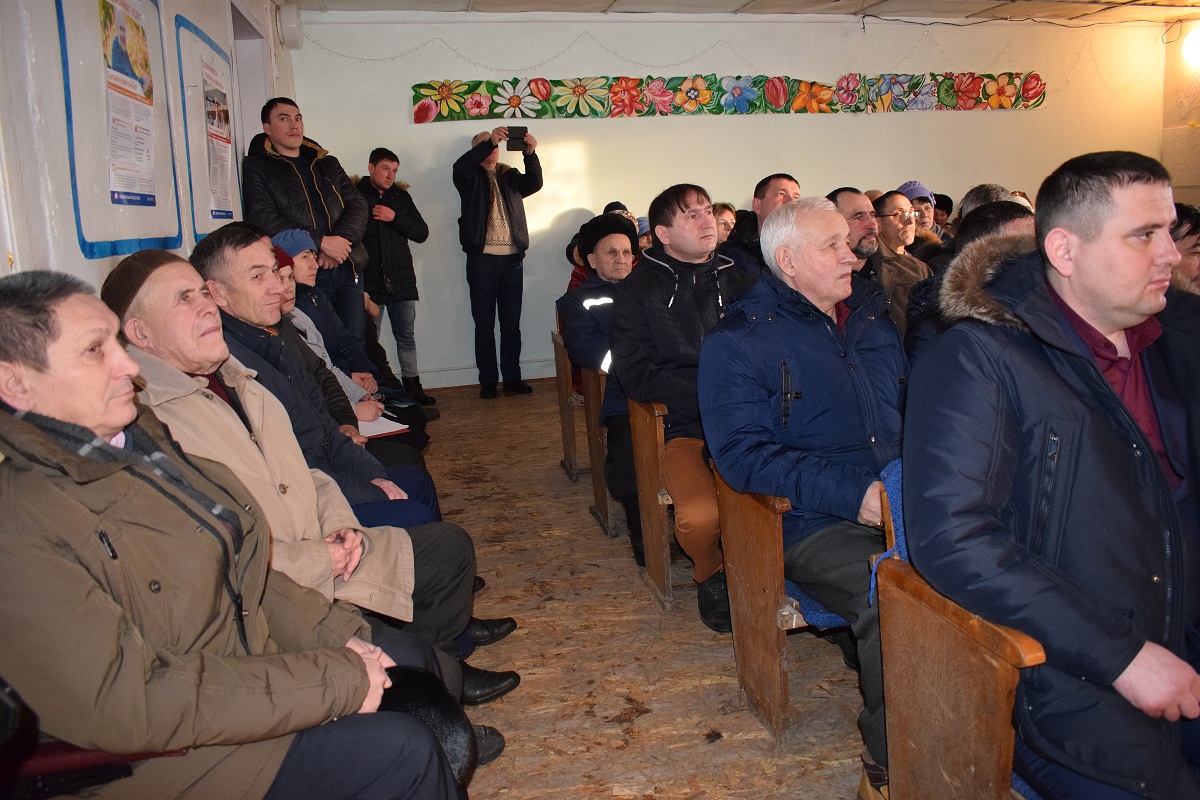 